                   Kryteria oceniania wychowanie fizyczne klasa V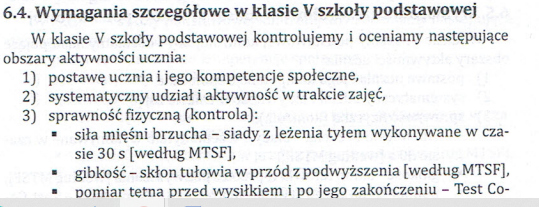 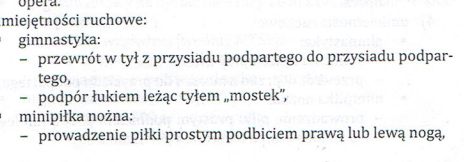 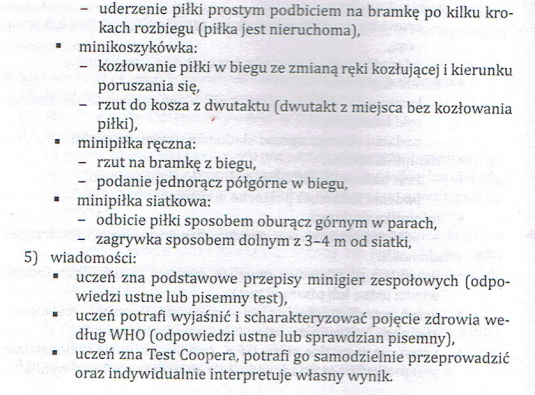 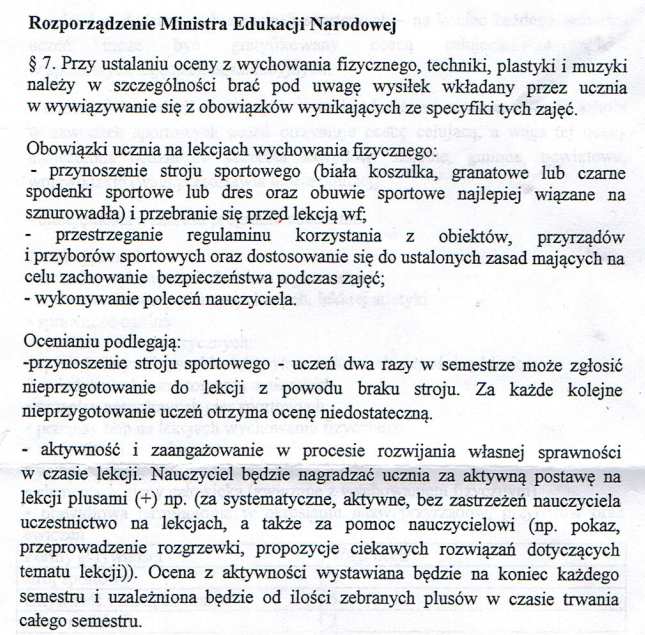 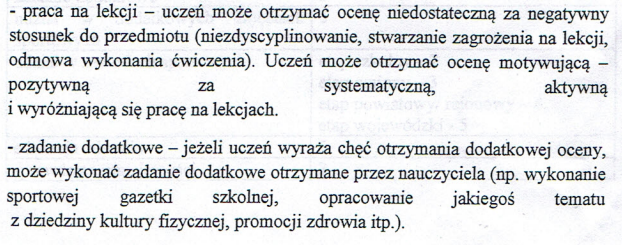 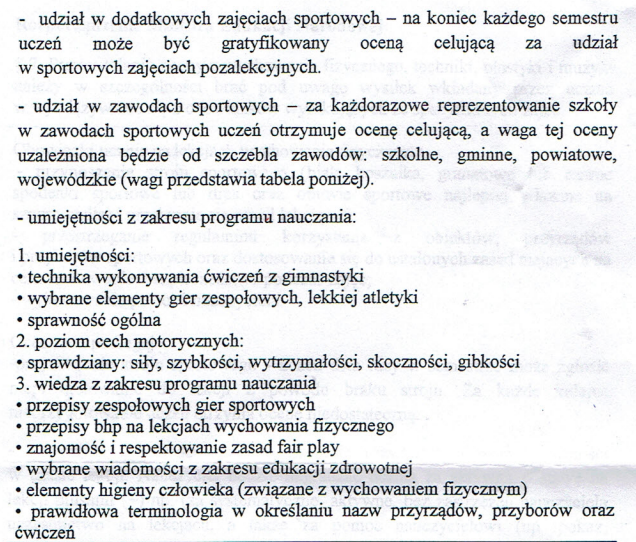 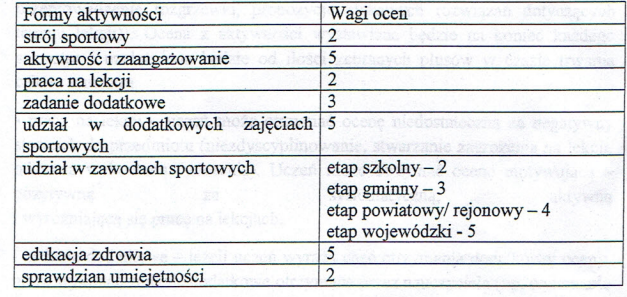 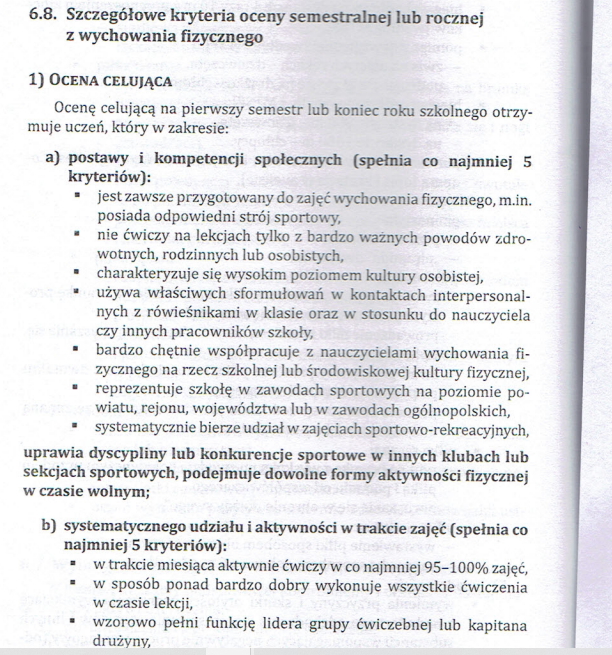 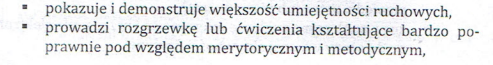 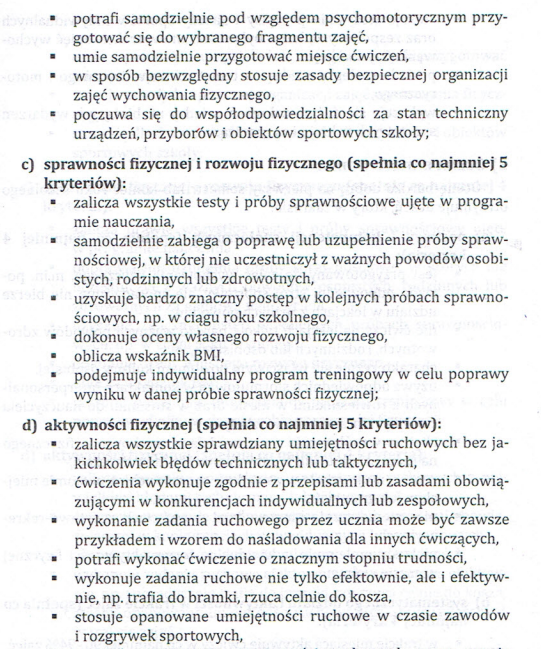 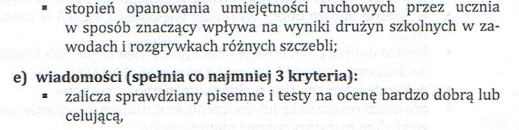 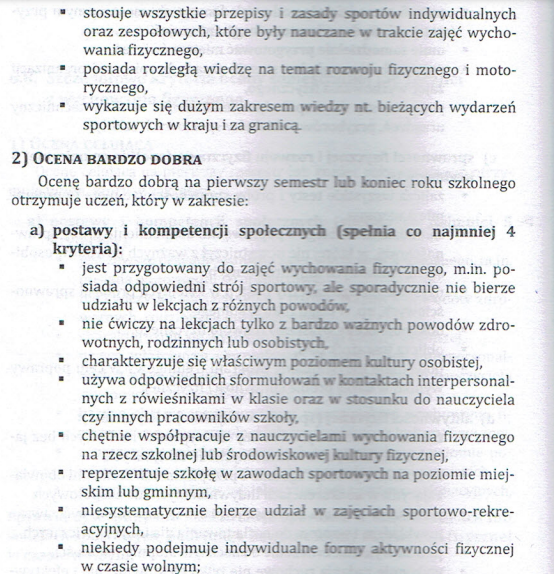 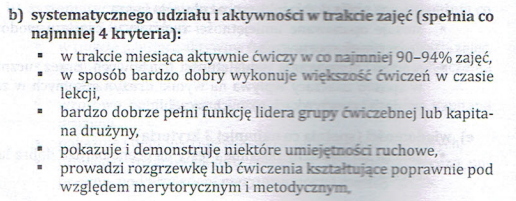 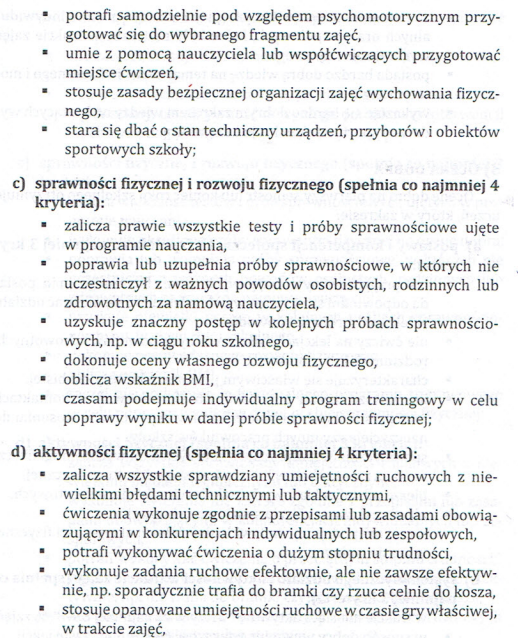 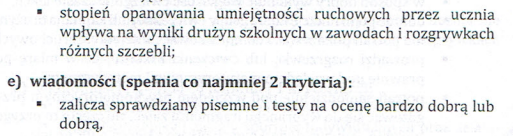 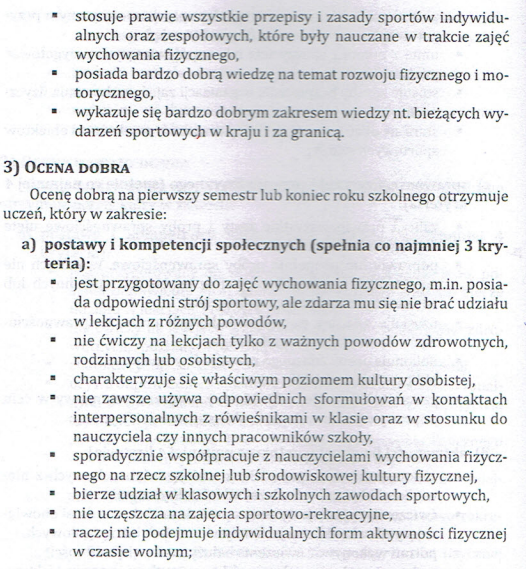 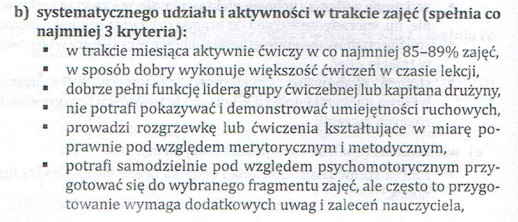 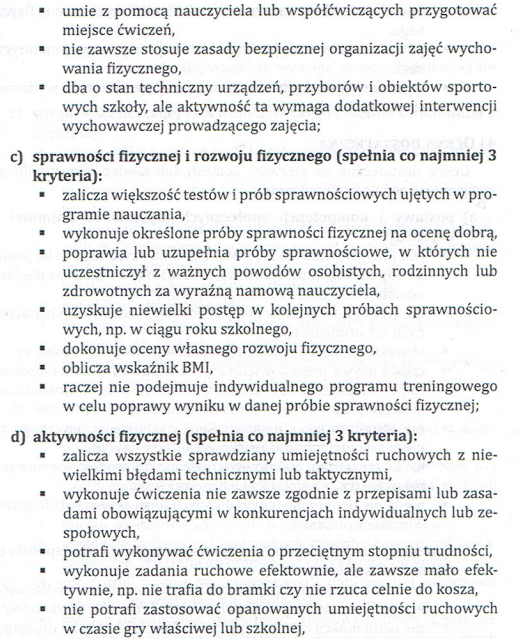 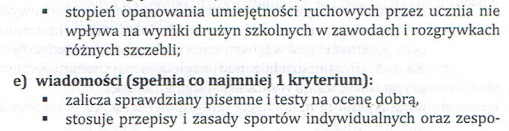 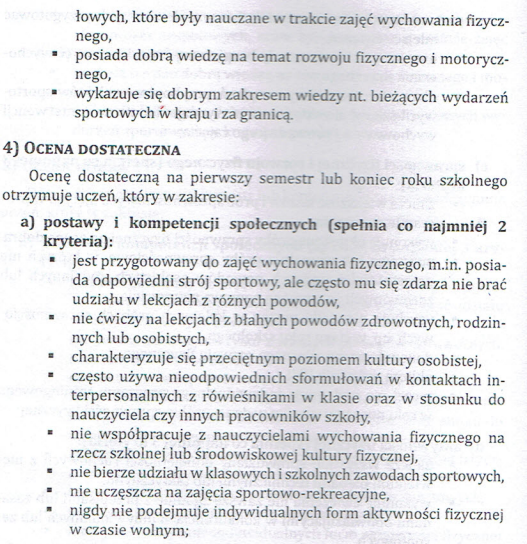 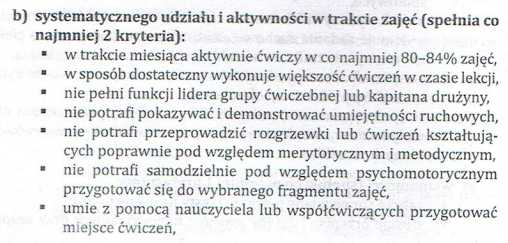 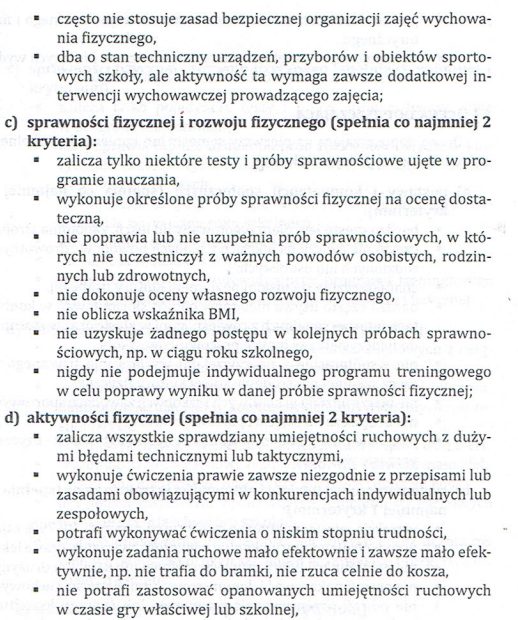 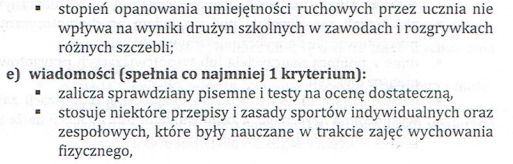 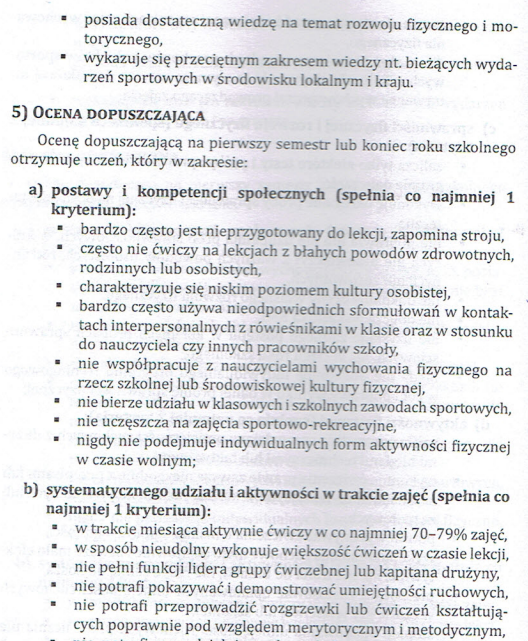 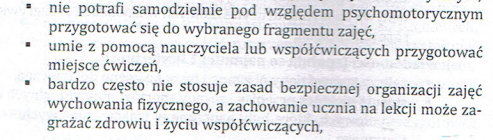 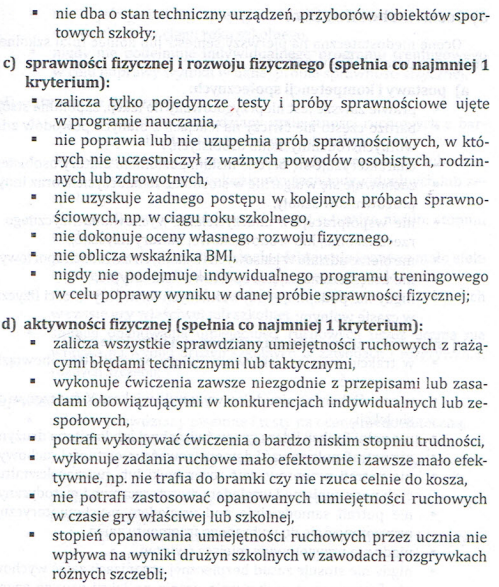 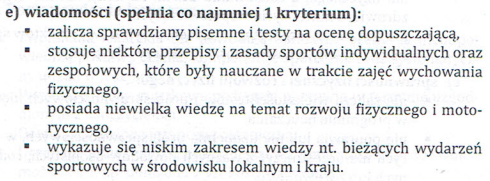 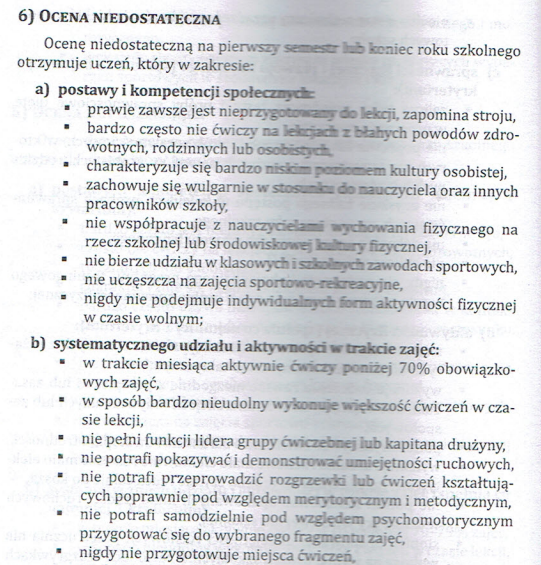 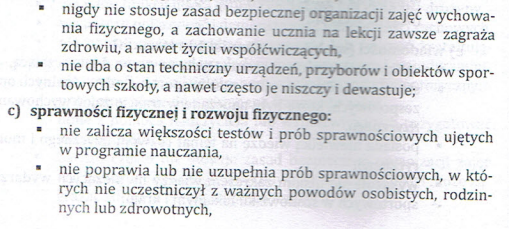 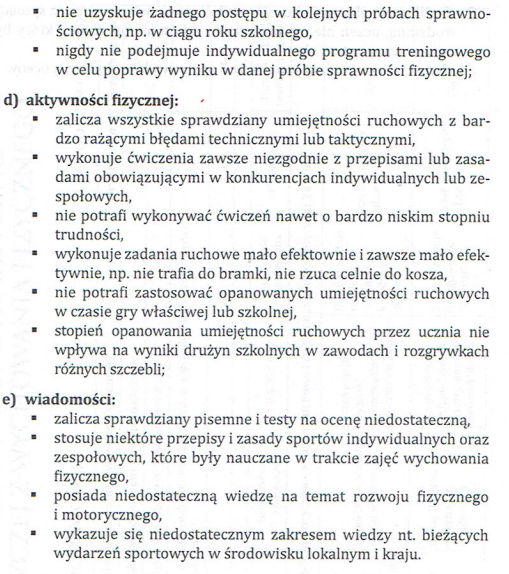 